Corso di rimotivazione scolastica “Studiare bene senza averne voglia”del 20 febbraio 2017Il/La sottoscritto/a _________________________________________________________ della classe _______     Sezione __________  C H I E D Edi partecipare al corso di rimotivazione scolastica.Data ________________                                    _________________________ (firma alunno)tel. cell. ____________________  	e-mail: _______________________________________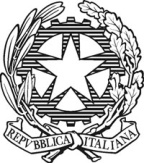 Ministero dell’Istruzione dell’Università e della  RicercaISTITUTO TECNICO COMMERCIALE STATALE “ABBA - BALLINI”Via Tirandi n. 3  -  25128 BRESCIA – www.abba-ballini.gov.ittel. 030/307332-393363 - fax  030/303379 bstd15000l@pec.istruzione.it : info@abba-ballini.gov.it: bstd15000l@istruzione.it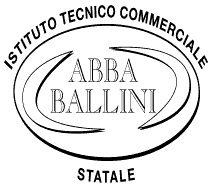 